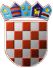          REPUBLIKA HRVATSKAOSJEČKO-BARANJSKA ŽUPANIJAOPĆINA PODRAVSKA MOSLAVINA   OPĆINSKO VIJEĆEKLASA: 021-01/21-01/34URBROJ: 2115/03-01-21-1Podravska Moslavina, 21. prosinac 2021. godineNa temelju članka 27. Statuta Općine Podravska Moslavina ( Službeni glasnik Općine Podravska Moslavina br. 3/21. ), Općinsko vijeće Općine Podravska Moslavina na svojoj 5. sjednici održanoj 21. prosinac 2021. godine, donosiODLUKUo usvajanju Programa javnih potreba u područjima društvenih djelatnosti Općine Podravska Moslavina za 2022. godinuI.Donose se Programi javnih potreba u područjima društvenih djelatnosti Općine Podravska Moslavina za 2022. godinu i to:Program javnih potreba u sportu,Program javnih potreba u kulturi,Program javnih potreba u vatrogastvu i civilnoj zaštiti,Program javnih potreba u predškolskom, osnovnom i srednjoškolskom obrazovanju, zdravstvu i socijalnim potrebama.II.Ova Odluka stupa na snagu 8 dana od dana objave u „Službenom glasniku Općine Podravska Moslavina“.PREDSJEDNIK OPĆINSKOG VIJEĆA								Slavko Kupanovac